هو اللّه - ای نصر الهی، بحسب اشاره شما مکتوب مفصّلی…عبدالبهآءاصلی فارسی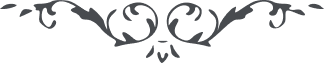 هو اللّه ای نصر الهی، بحسب اشاره شما مکتوب مفصّلی بجناب آقا موسی مرقوم گرديد ولی عباراتش از حقيقت قلب ببشاراتی صادر که نفوس زکيّه را در وجد و طرب آرد و از رحمت سابقه حضرت احديّت استدعا مينمائيم که نفوسی در آن صفحات مبعوث نمايد که چون نجم بازغ و کوکب شارق آفاق را روشن فرمايد و ليس ذلک علی اللّه بعزيز. جميع ياران و دوستان الهی را تکبير حقيقی الهی برسانيد و البهآء عليک و علی کلّ ثابت علی العهد    ع ع 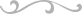 